THE 41st OITA INTERNATIONAL WHEELCHAIR MARATHON (Nov.20, 2022)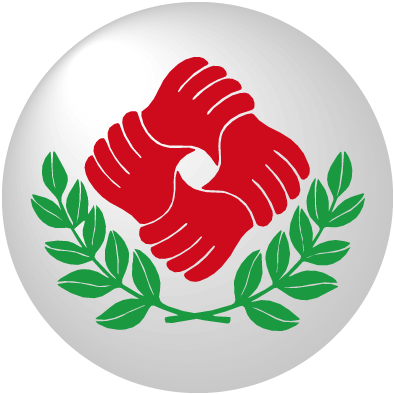 ENTRY & MEDICAL IDENTITY FORM(ALL ATHLETES & ACCOMPANYING PERSONS SHALL SUBMIT THIS FORM)　　　  #Athletes will be charged 5,000yen for Marathon and 1,000yen for Half Marathon as entry fee.PERSONAL INFORMATIONRACE INFORMATION    TRAVEL INFORMATION  ACCEPTANCE OF RISK AND RELEASE OF CLAIMSCERTIFICATION OF VACCINATION  Please check the box below that coincides with your vaccination status□ I am fully vaccinated. …　　　 two weeks after completing the second dose of a two-dose COVID-19 vaccine (e.g., Pfizer or Moderna) or two weeks after receiving a single dose of a one-dose vaccine (e.g., Johnson & Johnson/Janssen). COMIRNATY/ PfizerSpikevax/ ModernaNuvaxovid/ NovavaxVaxzevria/ AstraZenecaJACOVDEN/ JanssenOther □ I am not yet fully vaccinated.…　I received my first dose of Moderna or Pfizer, and my second appointment is scheduled, or I received my final dose less than two weeks ago. I have not been vaccinated. CLASSIFICATION STATUS INFORMATION                                   7Mail to: OITA PREFECTURAL PARA-SPORTS ASSOCIATION, C/O 3-1-1 Ohotemachi, Oita, Oita, 870-8501 JAPAN postmarked August 31, 2022NAME ( as in your passport ) NAME ( as in your passport ) NAME ( as in your passport ) NAME ( as in your passport ) NAME ( as in your passport ) NAME ( as in your passport ) NAME ( as in your passport ) NAME ( as in your passport ) NAME ( as in your passport ) NAME ( as in your passport ) NAME ( as in your passport ) NAME ( as in your passport ) NAME ( as in your passport ) APPLICATION AS:APPLICATION AS:□ ATHLETE□ ACCOMPANYING PERSON  TO:	                    Wheelchair user (escort):□YES  　□ NO□ ATHLETE□ ACCOMPANYING PERSON  TO:	                    Wheelchair user (escort):□YES  　□ NOfirstfirstfirstfirst//middlemiddlemiddle//lastlast□ ATHLETE□ ACCOMPANYING PERSON  TO:	                    Wheelchair user (escort):□YES  　□ NO□ ATHLETE□ ACCOMPANYING PERSON  TO:	                    Wheelchair user (escort):□YES  　□ NODATE OF BIRTHDATE OF BIRTHDATE OF BIRTHDATE OF BIRTHDATE OF BIRTHDATE OF BIRTHDATE OF BIRTHAGEAGESEXSEXSEX□ ATHLETE□ ACCOMPANYING PERSON  TO:	                    Wheelchair user (escort):□YES  　□ NO□ ATHLETE□ ACCOMPANYING PERSON  TO:	                    Wheelchair user (escort):□YES  　□ NO////□MALE    □FEMALE□MALE    □FEMALE□MALE    □FEMALE□ ATHLETE□ ACCOMPANYING PERSON  TO:	                    Wheelchair user (escort):□YES  　□ NO□ ATHLETE□ ACCOMPANYING PERSON  TO:	                    Wheelchair user (escort):□YES  　□ NOmonth//day//year□ ATHLETE□ ACCOMPANYING PERSON  TO:	                    Wheelchair user (escort):□YES  　□ NO□ ATHLETE□ ACCOMPANYING PERSON  TO:	                    Wheelchair user (escort):□YES  　□ NO*You must be 14 yrs. or older as of Nov. 20, 2022*You must be 14 yrs. or older as of Nov. 20, 2022*You must be 14 yrs. or older as of Nov. 20, 2022*You must be 14 yrs. or older as of Nov. 20, 2022*You must be 14 yrs. or older as of Nov. 20, 2022*You must be 14 yrs. or older as of Nov. 20, 2022*You must be 14 yrs. or older as of Nov. 20, 2022*You must be 14 yrs. or older as of Nov. 20, 2022*You must be 14 yrs. or older as of Nov. 20, 2022*You must be 14 yrs. or older as of Nov. 20, 2022*You must be 14 yrs. or older as of Nov. 20, 2022*You must be 14 yrs. or older as of Nov. 20, 2022*You must be 14 yrs. or older as of Nov. 20, 2022□ ATHLETE□ ACCOMPANYING PERSON  TO:	                    Wheelchair user (escort):□YES  　□ NO□ ATHLETE□ ACCOMPANYING PERSON  TO:	                    Wheelchair user (escort):□YES  　□ NOADDRESS ( including apartment no., suite, floor )ADDRESS ( including apartment no., suite, floor )ADDRESS ( including apartment no., suite, floor )ADDRESS ( including apartment no., suite, floor )ADDRESS ( including apartment no., suite, floor )ADDRESS ( including apartment no., suite, floor )ADDRESS ( including apartment no., suite, floor )ADDRESS ( including apartment no., suite, floor )ADDRESS ( including apartment no., suite, floor )ADDRESS ( including apartment no., suite, floor )ADDRESS ( including apartment no., suite, floor )ADDRESS ( including apartment no., suite, floor )ADDRESS ( including apartment no., suite, floor )NEED DOCUMENT FOR VISA□YES    □NONEED DOCUMENT FOR VISA□YES    □NONEED DOCUMENT FOR VISA□YES    □NONEED DOCUMENT FOR VISA□YES    □NONEED DOCUMENT FOR VISA□YES    □NONEED DOCUMENT FOR VISA□YES    □NONATIONALITY:PHONEPHONEFAXEMAILEMAILOCCUPATIONDAILY WHEELCHAIR: □Collapsible □Not Collapsible     　    FAREWELL PARTY (ALL FREE): □Attend  □Not AttendDAILY WHEELCHAIR: □Collapsible □Not Collapsible     　    FAREWELL PARTY (ALL FREE): □Attend  □Not AttendDAILY WHEELCHAIR: □Collapsible □Not Collapsible     　    FAREWELL PARTY (ALL FREE): □Attend  □Not AttendDAILY WHEELCHAIR: □Collapsible □Not Collapsible     　    FAREWELL PARTY (ALL FREE): □Attend  □Not AttendDAILY WHEELCHAIR: □Collapsible □Not Collapsible     　    FAREWELL PARTY (ALL FREE): □Attend  □Not AttendDAILY WHEELCHAIR: □Collapsible □Not Collapsible     　    FAREWELL PARTY (ALL FREE): □Attend  □Not AttendDAILY WHEELCHAIR: □Collapsible □Not Collapsible     　    FAREWELL PARTY (ALL FREE): □Attend  □Not AttendDAILY WHEELCHAIR: □Collapsible □Not Collapsible     　    FAREWELL PARTY (ALL FREE): □Attend  □Not AttendDAILY WHEELCHAIR: □Collapsible □Not Collapsible     　    FAREWELL PARTY (ALL FREE): □Attend  □Not AttendDAILY WHEELCHAIR: □Collapsible □Not Collapsible     　    FAREWELL PARTY (ALL FREE): □Attend  □Not AttendDAILY WHEELCHAIR: □Collapsible □Not Collapsible     　    FAREWELL PARTY (ALL FREE): □Attend  □Not AttendDAILY WHEELCHAIR: □Collapsible □Not Collapsible     　    FAREWELL PARTY (ALL FREE): □Attend  □Not AttendDAILY WHEELCHAIR: □Collapsible □Not Collapsible     　    FAREWELL PARTY (ALL FREE): □Attend  □Not AttendDAILY WHEELCHAIR: □Collapsible □Not Collapsible     　    FAREWELL PARTY (ALL FREE): □Attend  □Not AttendDAILY WHEELCHAIR: □Collapsible □Not Collapsible     　    FAREWELL PARTY (ALL FREE): □Attend  □Not AttendDAILY WHEELCHAIR: □Collapsible □Not Collapsible     　    FAREWELL PARTY (ALL FREE): □Attend  □Not AttendENTRY DIVISION :        □MARATHON        □HALF MARATHONENTRY DIVISION :        □MARATHON        □HALF MARATHONENTRY DIVISION :        □MARATHON        □HALF MARATHONENTRY DIVISION :        □MARATHON        □HALF MARATHONENTRY DIVISION :        □MARATHON        □HALF MARATHONENTRY DIVISION :        □MARATHON        □HALF MARATHONENTRY DIVISION :        □MARATHON        □HALF MARATHONENTRY DIVISION :        □MARATHON        □HALF MARATHONENTRY DIVISION :        □MARATHON        □HALF MARATHONENTRY DIVISION :        □MARATHON        □HALF MARATHONENTRY DIVISION :        □MARATHON        □HALF MARATHONENTRY DIVISION :        □MARATHON        □HALF MARATHONENTRY DIVISION :        □MARATHON        □HALF MARATHONENTRY DIVISION :        □MARATHON        □HALF MARATHONENTRY DIVISION :        □MARATHON        □HALF MARATHONENTRY DIVISION :        □MARATHON        □HALF MARATHONENTRY DIVISION :        □MARATHON        □HALF MARATHONENTRY DIVISION :        □MARATHON        □HALF MARATHONENTRY DIVISION :        □MARATHON        □HALF MARATHONPARTICIPATION IN OITA :    □First Time       □Finished       □Not Finished PARTICIPATION IN OITA :    □First Time       □Finished       □Not Finished PARTICIPATION IN OITA :    □First Time       □Finished       □Not Finished PARTICIPATION IN OITA :    □First Time       □Finished       □Not Finished PARTICIPATION IN OITA :    □First Time       □Finished       □Not Finished PARTICIPATION IN OITA :    □First Time       □Finished       □Not Finished PARTICIPATION IN OITA :    □First Time       □Finished       □Not Finished PARTICIPATION IN OITA :    □First Time       □Finished       □Not Finished PARTICIPATION IN OITA :    □First Time       □Finished       □Not Finished PARTICIPATION IN OITA :    □First Time       □Finished       □Not Finished PARTICIPATION IN OITA :    □First Time       □Finished       □Not Finished PARTICIPATION IN OITA :    □First Time       □Finished       □Not Finished PARTICIPATION IN OITA :    □First Time       □Finished       □Not Finished PARTICIPATION IN OITA :    □First Time       □Finished       □Not Finished PARTICIPATION IN OITA :    □First Time       □Finished       □Not Finished PARTICIPATION IN OITA :    □First Time       □Finished       □Not Finished PARTICIPATION IN OITA :    □First Time       □Finished       □Not Finished PARTICIPATION IN OITA :    □First Time       □Finished       □Not Finished PARTICIPATION IN OITA :    □First Time       □Finished       □Not Finished NAME OF COM./ ASSO. YOU BELONG TO AS ATHLETE:                                                                   NAME OF COM./ ASSO. YOU BELONG TO AS ATHLETE:                                                                   NAME OF COM./ ASSO. YOU BELONG TO AS ATHLETE:                                                                   NAME OF COM./ ASSO. YOU BELONG TO AS ATHLETE:                                                                   NAME OF COM./ ASSO. YOU BELONG TO AS ATHLETE:                                                                   NAME OF COM./ ASSO. YOU BELONG TO AS ATHLETE:                                                                   NAME OF COM./ ASSO. YOU BELONG TO AS ATHLETE:                                                                   NAME OF COM./ ASSO. YOU BELONG TO AS ATHLETE:                                                                   NAME OF COM./ ASSO. YOU BELONG TO AS ATHLETE:                                                                   NAME OF COM./ ASSO. YOU BELONG TO AS ATHLETE:                                                                   NAME OF COM./ ASSO. YOU BELONG TO AS ATHLETE:                                                                   NAME OF COM./ ASSO. YOU BELONG TO AS ATHLETE:                                                                   NAME OF COM./ ASSO. YOU BELONG TO AS ATHLETE:                                                                   NAME OF COM./ ASSO. YOU BELONG TO AS ATHLETE:                                                                   NAME OF COM./ ASSO. YOU BELONG TO AS ATHLETE:                                                                   NAME OF COM./ ASSO. YOU BELONG TO AS ATHLETE:                                                                   NAME OF COM./ ASSO. YOU BELONG TO AS ATHLETE:                                                                   NAME OF COM./ ASSO. YOU BELONG TO AS ATHLETE:                                                                   NAME OF COM./ ASSO. YOU BELONG TO AS ATHLETE:                                                                   NAME OF COM./ ASSO. YOU BELONG TO AS ATHLETE:                                                                   WORLD PARA ATHLETICS ATHLETE REGISTRATION NUMBER IN THE SDMS:                                                     WORLD PARA ATHLETICS ATHLETE REGISTRATION NUMBER IN THE SDMS:                                                     WORLD PARA ATHLETICS ATHLETE REGISTRATION NUMBER IN THE SDMS:                                                     WORLD PARA ATHLETICS ATHLETE REGISTRATION NUMBER IN THE SDMS:                                                     WORLD PARA ATHLETICS ATHLETE REGISTRATION NUMBER IN THE SDMS:                                                     WORLD PARA ATHLETICS ATHLETE REGISTRATION NUMBER IN THE SDMS:                                                     WORLD PARA ATHLETICS ATHLETE REGISTRATION NUMBER IN THE SDMS:                                                     WORLD PARA ATHLETICS ATHLETE REGISTRATION NUMBER IN THE SDMS:                                                     WORLD PARA ATHLETICS ATHLETE REGISTRATION NUMBER IN THE SDMS:                                                     WORLD PARA ATHLETICS ATHLETE REGISTRATION NUMBER IN THE SDMS:                                                     WORLD PARA ATHLETICS ATHLETE REGISTRATION NUMBER IN THE SDMS:                                                     WORLD PARA ATHLETICS ATHLETE REGISTRATION NUMBER IN THE SDMS:                                                     WORLD PARA ATHLETICS ATHLETE REGISTRATION NUMBER IN THE SDMS:                                                     WORLD PARA ATHLETICS ATHLETE REGISTRATION NUMBER IN THE SDMS:                                                     WORLD PARA ATHLETICS ATHLETE REGISTRATION NUMBER IN THE SDMS:                                                     PERSONAL BEST RECORD ( marked during Sep.1, 2020 – Aug.31. 2022 )   ＊Attach the proof of your record.           PERSONAL BEST RECORD ( marked during Sep.1, 2020 – Aug.31. 2022 )   ＊Attach the proof of your record.           PERSONAL BEST RECORD ( marked during Sep.1, 2020 – Aug.31. 2022 )   ＊Attach the proof of your record.           PERSONAL BEST RECORD ( marked during Sep.1, 2020 – Aug.31. 2022 )   ＊Attach the proof of your record.           PERSONAL BEST RECORD ( marked during Sep.1, 2020 – Aug.31. 2022 )   ＊Attach the proof of your record.           PERSONAL BEST RECORD ( marked during Sep.1, 2020 – Aug.31. 2022 )   ＊Attach the proof of your record.           PERSONAL BEST RECORD ( marked during Sep.1, 2020 – Aug.31. 2022 )   ＊Attach the proof of your record.           PERSONAL BEST RECORD ( marked during Sep.1, 2020 – Aug.31. 2022 )   ＊Attach the proof of your record.           PERSONAL BEST RECORD ( marked during Sep.1, 2020 – Aug.31. 2022 )   ＊Attach the proof of your record.           PERSONAL BEST RECORD ( marked during Sep.1, 2020 – Aug.31. 2022 )   ＊Attach the proof of your record.           PERSONAL BEST RECORD ( marked during Sep.1, 2020 – Aug.31. 2022 )   ＊Attach the proof of your record.           PERSONAL BEST RECORD ( marked during Sep.1, 2020 – Aug.31. 2022 )   ＊Attach the proof of your record.           PERSONAL BEST RECORD ( marked during Sep.1, 2020 – Aug.31. 2022 )   ＊Attach the proof of your record.           PERSONAL BEST RECORD ( marked during Sep.1, 2020 – Aug.31. 2022 )   ＊Attach the proof of your record.           PERSONAL BEST RECORD ( marked during Sep.1, 2020 – Aug.31. 2022 )   ＊Attach the proof of your record.           PERSONAL BEST RECORD ( marked during Sep.1, 2020 – Aug.31. 2022 )   ＊Attach the proof of your record.           PERSONAL BEST RECORD ( marked during Sep.1, 2020 – Aug.31. 2022 )   ＊Attach the proof of your record.           PERSONAL BEST RECORD ( marked during Sep.1, 2020 – Aug.31. 2022 )   ＊Attach the proof of your record.           PERSONAL BEST RECORD ( marked during Sep.1, 2020 – Aug.31. 2022 )   ＊Attach the proof of your record.           TIME:::AT:ON://hrs.mins.sec.name of racemonth/dayday/yearINTERNATIONAL FLIGHT//:monthmonth/day/hrshrshrs:mins  < ARRIVAL IN JAPAN >  < ARRIVAL IN JAPAN >port of boardingport of boardingport of boardingport of boardingport of boardingarrival airportarrival airportarrival airportarrival airportflight no.//:monthmonth/day/hrshrshrs:mins   <DEPARTURE FROM JAPAN>   <DEPARTURE FROM JAPAN>port of landingport of landingport of landingport of landingport of landingdeparture airportdeparture airportdeparture airportdeparture airportflight no.TYPE OF ACCOMMODATION ( Subject to Room Availability ): □SINGLE   □TWIN ( Roommate:                                 )TYPE OF ACCOMMODATION ( Subject to Room Availability ): □SINGLE   □TWIN ( Roommate:                                 )TYPE OF ACCOMMODATION ( Subject to Room Availability ): □SINGLE   □TWIN ( Roommate:                                 )TYPE OF ACCOMMODATION ( Subject to Room Availability ): □SINGLE   □TWIN ( Roommate:                                 )TYPE OF ACCOMMODATION ( Subject to Room Availability ): □SINGLE   □TWIN ( Roommate:                                 )TYPE OF ACCOMMODATION ( Subject to Room Availability ): □SINGLE   □TWIN ( Roommate:                                 )TYPE OF ACCOMMODATION ( Subject to Room Availability ): □SINGLE   □TWIN ( Roommate:                                 )TYPE OF ACCOMMODATION ( Subject to Room Availability ): □SINGLE   □TWIN ( Roommate:                                 )TYPE OF ACCOMMODATION ( Subject to Room Availability ): □SINGLE   □TWIN ( Roommate:                                 )TYPE OF ACCOMMODATION ( Subject to Room Availability ): □SINGLE   □TWIN ( Roommate:                                 )TYPE OF ACCOMMODATION ( Subject to Room Availability ): □SINGLE   □TWIN ( Roommate:                                 )TYPE OF ACCOMMODATION ( Subject to Room Availability ): □SINGLE   □TWIN ( Roommate:                                 )TYPE OF ACCOMMODATION ( Subject to Room Availability ): □SINGLE   □TWIN ( Roommate:                                 )TYPE OF ACCOMMODATION ( Subject to Room Availability ): □SINGLE   □TWIN ( Roommate:                                 )TYPE OF ACCOMMODATION ( Subject to Room Availability ): □SINGLE   □TWIN ( Roommate:                                 )I and my accompanying person hereby agree to obey the rules, regulations and directions of Oita International Wheelchair Marathon.  I understand that there is potential risk of serious injury or death by racing in this event.  I understand the possibility of danger by falling during the race, influence of weather, contact with other athletes, traffic conditions, etc., and I will take responsibility for myself.  In consideration of your accepting this entry, I hereby for myself and accompanying person, executors and administrators waive and release any and all rights and claims for damages I may have against the Oita International Wheelchair Marathon Organizing Committee, governors, officers, or the sponsors for any and all injuries suffered by me in said event.  I attest and certify that I am physically fit and have sufficiently trained for competition in this event.  I agree not to alter my running number in any way in this event.  I and my accompanying person grant to the Oita International Wheelchair Marathon Organizing Committee the exclusive right to the free use of name, voice, and/or photograph in any broadcast, telecast, advertising, promotion or other account of this event.I and my accompanying person hereby agree to obey the rules, regulations and directions of Oita International Wheelchair Marathon.  I understand that there is potential risk of serious injury or death by racing in this event.  I understand the possibility of danger by falling during the race, influence of weather, contact with other athletes, traffic conditions, etc., and I will take responsibility for myself.  In consideration of your accepting this entry, I hereby for myself and accompanying person, executors and administrators waive and release any and all rights and claims for damages I may have against the Oita International Wheelchair Marathon Organizing Committee, governors, officers, or the sponsors for any and all injuries suffered by me in said event.  I attest and certify that I am physically fit and have sufficiently trained for competition in this event.  I agree not to alter my running number in any way in this event.  I and my accompanying person grant to the Oita International Wheelchair Marathon Organizing Committee the exclusive right to the free use of name, voice, and/or photograph in any broadcast, telecast, advertising, promotion or other account of this event.I and my accompanying person hereby agree to obey the rules, regulations and directions of Oita International Wheelchair Marathon.  I understand that there is potential risk of serious injury or death by racing in this event.  I understand the possibility of danger by falling during the race, influence of weather, contact with other athletes, traffic conditions, etc., and I will take responsibility for myself.  In consideration of your accepting this entry, I hereby for myself and accompanying person, executors and administrators waive and release any and all rights and claims for damages I may have against the Oita International Wheelchair Marathon Organizing Committee, governors, officers, or the sponsors for any and all injuries suffered by me in said event.  I attest and certify that I am physically fit and have sufficiently trained for competition in this event.  I agree not to alter my running number in any way in this event.  I and my accompanying person grant to the Oita International Wheelchair Marathon Organizing Committee the exclusive right to the free use of name, voice, and/or photograph in any broadcast, telecast, advertising, promotion or other account of this event.I and my accompanying person hereby agree to obey the rules, regulations and directions of Oita International Wheelchair Marathon.  I understand that there is potential risk of serious injury or death by racing in this event.  I understand the possibility of danger by falling during the race, influence of weather, contact with other athletes, traffic conditions, etc., and I will take responsibility for myself.  In consideration of your accepting this entry, I hereby for myself and accompanying person, executors and administrators waive and release any and all rights and claims for damages I may have against the Oita International Wheelchair Marathon Organizing Committee, governors, officers, or the sponsors for any and all injuries suffered by me in said event.  I attest and certify that I am physically fit and have sufficiently trained for competition in this event.  I agree not to alter my running number in any way in this event.  I and my accompanying person grant to the Oita International Wheelchair Marathon Organizing Committee the exclusive right to the free use of name, voice, and/or photograph in any broadcast, telecast, advertising, promotion or other account of this event.I and my accompanying person hereby agree to obey the rules, regulations and directions of Oita International Wheelchair Marathon.  I understand that there is potential risk of serious injury or death by racing in this event.  I understand the possibility of danger by falling during the race, influence of weather, contact with other athletes, traffic conditions, etc., and I will take responsibility for myself.  In consideration of your accepting this entry, I hereby for myself and accompanying person, executors and administrators waive and release any and all rights and claims for damages I may have against the Oita International Wheelchair Marathon Organizing Committee, governors, officers, or the sponsors for any and all injuries suffered by me in said event.  I attest and certify that I am physically fit and have sufficiently trained for competition in this event.  I agree not to alter my running number in any way in this event.  I and my accompanying person grant to the Oita International Wheelchair Marathon Organizing Committee the exclusive right to the free use of name, voice, and/or photograph in any broadcast, telecast, advertising, promotion or other account of this event.I and my accompanying person hereby agree to obey the rules, regulations and directions of Oita International Wheelchair Marathon.  I understand that there is potential risk of serious injury or death by racing in this event.  I understand the possibility of danger by falling during the race, influence of weather, contact with other athletes, traffic conditions, etc., and I will take responsibility for myself.  In consideration of your accepting this entry, I hereby for myself and accompanying person, executors and administrators waive and release any and all rights and claims for damages I may have against the Oita International Wheelchair Marathon Organizing Committee, governors, officers, or the sponsors for any and all injuries suffered by me in said event.  I attest and certify that I am physically fit and have sufficiently trained for competition in this event.  I agree not to alter my running number in any way in this event.  I and my accompanying person grant to the Oita International Wheelchair Marathon Organizing Committee the exclusive right to the free use of name, voice, and/or photograph in any broadcast, telecast, advertising, promotion or other account of this event.I and my accompanying person hereby agree to obey the rules, regulations and directions of Oita International Wheelchair Marathon.  I understand that there is potential risk of serious injury or death by racing in this event.  I understand the possibility of danger by falling during the race, influence of weather, contact with other athletes, traffic conditions, etc., and I will take responsibility for myself.  In consideration of your accepting this entry, I hereby for myself and accompanying person, executors and administrators waive and release any and all rights and claims for damages I may have against the Oita International Wheelchair Marathon Organizing Committee, governors, officers, or the sponsors for any and all injuries suffered by me in said event.  I attest and certify that I am physically fit and have sufficiently trained for competition in this event.  I agree not to alter my running number in any way in this event.  I and my accompanying person grant to the Oita International Wheelchair Marathon Organizing Committee the exclusive right to the free use of name, voice, and/or photograph in any broadcast, telecast, advertising, promotion or other account of this event.I and my accompanying person hereby agree to obey the rules, regulations and directions of Oita International Wheelchair Marathon.  I understand that there is potential risk of serious injury or death by racing in this event.  I understand the possibility of danger by falling during the race, influence of weather, contact with other athletes, traffic conditions, etc., and I will take responsibility for myself.  In consideration of your accepting this entry, I hereby for myself and accompanying person, executors and administrators waive and release any and all rights and claims for damages I may have against the Oita International Wheelchair Marathon Organizing Committee, governors, officers, or the sponsors for any and all injuries suffered by me in said event.  I attest and certify that I am physically fit and have sufficiently trained for competition in this event.  I agree not to alter my running number in any way in this event.  I and my accompanying person grant to the Oita International Wheelchair Marathon Organizing Committee the exclusive right to the free use of name, voice, and/or photograph in any broadcast, telecast, advertising, promotion or other account of this event.I and my accompanying person hereby agree to obey the rules, regulations and directions of Oita International Wheelchair Marathon.  I understand that there is potential risk of serious injury or death by racing in this event.  I understand the possibility of danger by falling during the race, influence of weather, contact with other athletes, traffic conditions, etc., and I will take responsibility for myself.  In consideration of your accepting this entry, I hereby for myself and accompanying person, executors and administrators waive and release any and all rights and claims for damages I may have against the Oita International Wheelchair Marathon Organizing Committee, governors, officers, or the sponsors for any and all injuries suffered by me in said event.  I attest and certify that I am physically fit and have sufficiently trained for competition in this event.  I agree not to alter my running number in any way in this event.  I and my accompanying person grant to the Oita International Wheelchair Marathon Organizing Committee the exclusive right to the free use of name, voice, and/or photograph in any broadcast, telecast, advertising, promotion or other account of this event.I and my accompanying person hereby agree to obey the rules, regulations and directions of Oita International Wheelchair Marathon.  I understand that there is potential risk of serious injury or death by racing in this event.  I understand the possibility of danger by falling during the race, influence of weather, contact with other athletes, traffic conditions, etc., and I will take responsibility for myself.  In consideration of your accepting this entry, I hereby for myself and accompanying person, executors and administrators waive and release any and all rights and claims for damages I may have against the Oita International Wheelchair Marathon Organizing Committee, governors, officers, or the sponsors for any and all injuries suffered by me in said event.  I attest and certify that I am physically fit and have sufficiently trained for competition in this event.  I agree not to alter my running number in any way in this event.  I and my accompanying person grant to the Oita International Wheelchair Marathon Organizing Committee the exclusive right to the free use of name, voice, and/or photograph in any broadcast, telecast, advertising, promotion or other account of this event.SIGNATUREDATE : //2022SIGNATUREDATE : month/day/year□T51□T51□T51□T51□T52□T52□T52□T52□T52□T53/54□T53/54□T53/54□T53/54□T53/54□T53/54□T53/54□T53/54□T53/54□T53/54□T53/54□T53/54□T51□T51□T51□T51□T52□T52□T52□T52□T52□T53/54□T53/54□T53/54□T53/54□T53/54□T53/54□T53/54□T53/54□T53/54□T53/54□T53/54□T53/54□T33□T33□T33□T33□T33□T34□T34□T34□T34□T34□T34□T34□T34□T34□T34□T34□T34□T33□T33□T33□T33□T33□T34□T34□T34□T34□T34□T34□T34□T34□T34□T34□T34□T34＊ If available, please attach your International classification certificate issued by WPA＊ If available, please attach your International classification certificate issued by WPA＊ If available, please attach your International classification certificate issued by WPA＊ If available, please attach your International classification certificate issued by WPA＊ If available, please attach your International classification certificate issued by WPA＊ If available, please attach your International classification certificate issued by WPA＊ If available, please attach your International classification certificate issued by WPA＊ If available, please attach your International classification certificate issued by WPA＊ If available, please attach your International classification certificate issued by WPA＊ If available, please attach your International classification certificate issued by WPA＊ If available, please attach your International classification certificate issued by WPA＊ If available, please attach your International classification certificate issued by WPA＊ If available, please attach your International classification certificate issued by WPA＊ If available, please attach your International classification certificate issued by WPA＊ If available, please attach your International classification certificate issued by WPA＊ If available, please attach your International classification certificate issued by WPA＊ If available, please attach your International classification certificate issued by WPA＊ If available, please attach your International classification certificate issued by WPA＊ If available, please attach your International classification certificate issued by WPA＊ If available, please attach your International classification certificate issued by WPA＊ If available, please attach your International classification certificate issued by WPA＊ If available, please attach your International classification certificate issued by WPA＊ If available, please attach your International classification certificate issued by WPA＊ If available, please attach your International classification certificate issued by WPA＊ If available, please attach your International classification certificate issued by WPAMedical DiagnosisMedical DiagnosisMedical DiagnosisMedical DiagnosisMedical DiagnosisMedical DiagnosisMedical DiagnosisMedical DiagnosisMedical DiagnosisMedical DiagnosisMedical DiagnosisMedical DiagnosisMedical DiagnosisMedical DiagnosisMedical DiagnosisMedical DiagnosisMedical DiagnosisMedical DiagnosisMedical DiagnosisMedical DiagnosisMedical DiagnosisMedical DiagnosisMedical DiagnosisMedical DiagnosisMedical DiagnosisMedical DiagnosisMedical DiagnosisMedical DiagnosisMedical DiagnosisMedical DiagnosisMedical DiagnosisMedical DiagnosisMedical DiagnosisMedical DiagnosisMedical DiagnosisMedical DiagnosisMedical DiagnosisMedical DiagnosisMedical DiagnosisMedical DiagnosisMedical DiagnosisMedical DiagnosisMedical DiagnosisMedical DiagnosisMedical DiagnosisMedical DiagnosisMedical DiagnosisMedical DiagnosisMedical DiagnosisMedical DiagnosisMedical DiagnosisMedical Diagnosis□SPINAL CORD INJURY□SPINAL CORD INJURY□SPINAL CORD INJURY□SPINAL CORD INJURY□SPINAL CORD INJURY□SPINAL CORD INJURY□SPINAL CORD INJURY□SPINAL CORD INJURY□SPINAL CORD INJURY□SPINAL CORD INJURY□SPINAL CORD INJURY□SPINAL CORD INJURY□SPINAL CORD INJURY□SPINAL CORD INJURY□SPINAL CORD INJURY□SPINAL CORD INJURY□SPINAL CORD INJURY□SPINAL CORD INJURY□SPINAL CORD INJURY□SPINAL CORD INJURY□SPINAL CORD INJURY□SPINAL CORD INJURY□SPINAL CORD INJURY□SPINAL CORD INJURY□SPINAL CORD INJURY□SPINAL CORD INJURY□SPINAL CORD INJURY□SPINAL CORD INJURY□SPINAL CORD INJURY□SPINAL CORD INJURY□SPINAL CORD INJURY□SPINAL CORD INJURY□SPINAL CORD INJURY□SPINAL CORD INJURY□SPINAL CORD INJURY□SPINAL CORD INJURY□SPINAL CORD INJURY□SPINAL CORD INJURY□SPINAL CORD INJURY□SPINAL CORD INJURY□SPINAL CORD INJURY□SPINAL CORD INJURY□SPINAL CORD INJURY□SPINAL CORD INJURY□SPINAL CORD INJURY□SPINAL CORD INJURY□SPINAL CORD INJURY□SPINAL CORD INJURYMOTOR LEVELMOTOR LEVELMOTOR LEVELMOTOR LEVELMOTOR LEVELMOTOR LEVELMOTOR LEVELMOTOR LEVELMOTOR LEVELMOTOR LEVELMOTOR LEVELMOTOR LEVELMOTOR LEVELMOTOR LEVELMOTOR LEVELMOTOR LEVELMOTOR LEVELMOTOR LEVELMOTOR LEVELMOTOR LEVELMOTOR LEVELMOTOR LEVELMOTOR LEVELMOTOR LEVELMOTOR LEVELMOTOR LEVELMOTOR LEVELMOTOR LEVELMOTOR LEVELMOTOR LEVELMOTOR LEVELMOTOR LEVELMOTOR LEVELMOTOR LEVELMOTOR LEVELMOTOR LEVELMOTOR LEVELMOTOR LEVELMOTOR LEVELMOTOR LEVELMOTOR LEVELMOTOR LEVELMOTOR LEVELMOTOR LEVELMOTOR LEVELMOTOR LEVEL□C□C□TH□TH□TH□TH□TH□TH□L□L□C□C□TH□TH□TH□TH□TH□TH□L□L□COMPLETE□COMPLETE□COMPLETE□COMPLETE□COMPLETE□COMPLETE□COMPLETE□COMPLETE□COMPLETE□COMPLETE□IMCOMPLETE□IMCOMPLETE□IMCOMPLETE□IMCOMPLETE□IMCOMPLETE□IMCOMPLETE□IMCOMPLETE□IMCOMPLETE□IMCOMPLETE□IMCOMPLETE□IMCOMPLETE□COMPLETE□COMPLETE□COMPLETE□COMPLETE□COMPLETE□COMPLETE□COMPLETE□COMPLETE□COMPLETE□COMPLETE□IMCOMPLETE□IMCOMPLETE□IMCOMPLETE□IMCOMPLETE□IMCOMPLETE□IMCOMPLETE□IMCOMPLETE□IMCOMPLETE□IMCOMPLETE□IMCOMPLETE□IMCOMPLETE□POLIOMYELITIS□POLIOMYELITIS□POLIOMYELITIS□POLIOMYELITIS□POLIOMYELITIS□POLIOMYELITIS□POLIOMYELITIS□POLIOMYELITIS□POLIOMYELITIS□POLIOMYELITIS□POLIOMYELITIS□POLIOMYELITIS□POLIOMYELITIS□POLIOMYELITIS□POLIOMYELITIS□POLIOMYELITIS□POLIOMYELITIS□POLIOMYELITIS□POLIOMYELITIS□POLIOMYELITIS□POLIOMYELITIS□POLIOMYELITIS□POLIOMYELITIS□POLIOMYELITIS□POLIOMYELITIS□POLIOMYELITIS□POLIOMYELITIS□POLIOMYELITIS□POLIOMYELITIS□POLIOMYELITIS□POLIOMYELITIS□POLIOMYELITIS□POLIOMYELITIS□POLIOMYELITIS□POLIOMYELITIS□POLIOMYELITIS□POLIOMYELITIS□POLIOMYELITIS□POLIOMYELITIS□POLIOMYELITIS□POLIOMYELITIS□POLIOMYELITIS□POLIOMYELITIS□POLIOMYELITIS□POLIOMYELITIS□POLIOMYELITIS□POLIOMYELITIS□POLIOMYELITIS□AMPUTATION□AMPUTATION□AMPUTATION□AMPUTATION□AMPUTATION□AMPUTATION□SA/K□SA/K□SA/K□SA/K□SA/K□SB/K□SB/K□SB/K□SB/K□SB/K□SB/K□DA/K□DA/K□DA/K□DA/K□DB/K□DB/K□DB/K□AMPUTATION□AMPUTATION□AMPUTATION□AMPUTATION□AMPUTATION□AMPUTATION□SA/K□SA/K□SA/K□SA/K□SA/K□SB/K□SB/K□SB/K□SB/K□SB/K□SB/K□DA/K□DA/K□DA/K□DA/K□DB/K□DB/K□DB/K□DYSFUNCTION WITH C.P□DYSFUNCTION WITH C.P□DYSFUNCTION WITH C.P□DYSFUNCTION WITH C.P□DYSFUNCTION WITH C.P□DYSFUNCTION WITH C.P□DYSFUNCTION WITH C.P□DYSFUNCTION WITH C.P□DYSFUNCTION WITH C.P□DYSFUNCTION WITH C.P□DYSFUNCTION WITH C.P□DYSFUNCTION WITH C.P□DYSFUNCTION WITH C.P□DYSFUNCTION WITH C.P□DYSFUNCTION WITH C.P□DYSFUNCTION WITH C.P□DYSFUNCTION WITH C.P□DYSFUNCTION WITH C.P□DYSFUNCTION WITH C.P□DYSFUNCTION WITH C.P□DYSFUNCTION WITH C.P□DYSFUNCTION WITH C.P□DYSFUNCTION WITH C.P□DYSFUNCTION WITH C.P□DYSFUNCTION WITH C.P□DYSFUNCTION WITH C.P□DYSFUNCTION WITH C.P□DYSFUNCTION WITH C.P□DYSFUNCTION WITH C.P□DYSFUNCTION WITH C.P□DYSFUNCTION WITH C.P□DYSFUNCTION WITH C.P□DYSFUNCTION WITH C.P□DYSFUNCTION WITH C.P□DYSFUNCTION WITH C.P□DYSFUNCTION WITH C.P□DYSFUNCTION WITH C.P□DYSFUNCTION WITH C.P□DYSFUNCTION WITH C.P□DYSFUNCTION WITH C.P□DYSFUNCTION WITH C.P□DYSFUNCTION WITH C.P□DYSFUNCTION WITH C.P□DYSFUNCTION WITH C.P□DYSFUNCTION WITH C.P□DYSFUNCTION WITH C.P□DYSFUNCTION WITH C.P□DYSFUNCTION WITH C.P□LES AUTRES□LES AUTRES□LES AUTRES□LES AUTRES□LES AUTRES□LES AUTRES□LES AUTRES□LES AUTRES□LES AUTRES□LES AUTRES□LES AUTRES□LES AUTRESSITTING BALANCESITTING BALANCESITTING BALANCESITTING BALANCESITTING BALANCESITTING BALANCESITTING BALANCESITTING BALANCESITTING BALANCESITTING BALANCESITTING BALANCESITTING BALANCESITTING BALANCESITTING BALANCESITTING BALANCE□+        □-□+        □-□+        □-□+        □-□+        □-□+        □-□+        □-□+        □-□+        □-□+        □-SITTING BALANCESITTING BALANCESITTING BALANCESITTING BALANCESITTING BALANCESITTING BALANCESITTING BALANCESITTING BALANCESITTING BALANCESITTING BALANCESITTING BALANCESITTING BALANCESITTING BALANCESITTING BALANCESITTING BALANCE□+        □-□+        □-□+        □-□+        □-□+        □-□+        □-□+        □-□+        □-□+        □-□+        □-ﾅﾝﾊﾞｰｶ ｰ ﾄﾞﾅﾝﾊﾞｰｶ ｰ ﾄﾞﾅﾝﾊﾞｰｶ ｰ ﾄﾞﾅﾝﾊﾞｰｶ ｰ ﾄﾞﾅﾝﾊﾞｰｶ ｰ ﾄﾞﾅﾝﾊﾞｰｶ ｰ ﾄﾞﾅﾝﾊﾞｰｶ ｰ ﾄﾞﾅﾝﾊﾞｰｶ ｰ ﾄﾞﾅﾝﾊﾞｰｶ ｰ ﾄﾞﾅﾝﾊﾞｰｶ ｰ ﾄﾞﾅﾝﾊﾞｰｶ ｰ ﾄﾞﾅﾝﾊﾞｰｶ ｰ ﾄﾞクラス認 定クラス認 定クラス認 定・マラソン・ハーフ・マラソン・ハーフ・マラソン・ハーフ・マラソン・ハーフ・マラソン・ハーフ・マラソン・ハーフ・マラソン・ハーフ・マラソン・ハーフ・マラソン・ハーフクラス認 定クラス認 定クラス認 定・マラソン・ハーフ・マラソン・ハーフ・マラソン・ハーフ・マラソン・ハーフ・マラソン・ハーフ・マラソン・ハーフ・マラソン・ハーフ・マラソン・ハーフ・マラソン・ハーフクラス認 定クラス認 定クラス認 定・マラソン・ハーフ・マラソン・ハーフ・マラソン・ハーフ・マラソン・ハーフ・マラソン・ハーフ・マラソン・ハーフ・マラソン・ハーフ・マラソン・ハーフ・マラソン・ハーフクラス認 定クラス認 定クラス認 定・マラソン・ハーフ・マラソン・ハーフ・マラソン・ハーフ・マラソン・ハーフ・マラソン・ハーフ・マラソン・ハーフ・マラソン・ハーフ・マラソン・ハーフ・マラソン・ハーフ